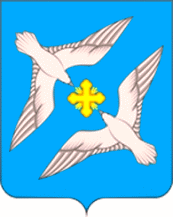 АДМИНИСТРАЦИЯ  МУНИЦИПАЛЬНОГО ОБРАЗОВАНИЯ  СЕЛЬСКОЕ ПОСЕЛЕНИЕ «УСПЕНСКОЕ» РЖЕВСКОГО РАЙОНА ТВЕРСКОЙ ОБЛАСТИ                        	               П О С Т А Н О В Л Е Н И Е10.01.2018                                                          				                                 №  2  «Об утверждении перечня сотрудников ответственных за взаимодействие с МФЦ государственных  и муниципальных услуг»     В соответствии с Федеральным законом от 27.07.2010 г. №210-ФЗ "Об организации предоставления государственных и муниципальных услуг", Постановлением Правительства РФ от 27.09.2011 г. №797 "О взаимодействии между многофункциональными центрами предоставления государственных и муниципальных услуг и федеральными органами исполнительной власти, органами государственных внебюджетных фондов, органами государственной власти субъектов Российской Федерации, органами местного самоуправления",  распоряжением Правительства Тверской области  от 29.03.2013 г. № 134-рп "Об утверждении примерного перечня муниципальных услуг, которые подлежат предоставлению по принципу "одного окна", в том числе на базе государственного автономного учреждения Тверской области "Многофункциональный центр предоставления государственных и муниципальных услуг", Администрация  сельского поселения «Успенское»ПОСТАНОВЛЯЕТ:1. Утвердить перечень сотрудников ответственных за взаимодействие  с МФЦ государственных  и муниципальных  услуг» -  Приложение 1.2. Контроль за исполнением настоящего постановления оставляю за собой.3. Настоящее постановление подлежит обнародованию в установленном порядке и размещению на официальном сайте www.Успенское.ржевский-район.рф в информационно-телекоммуникационной сети Интернет.4. Настоящее постановление вступает в силу со дня его подписания.Глава администрациисельского поселения «Успенское»                                                                    В.А.ГромовПриложение 1к постановлению  администрациисельского поселения «Успенское»Ржевского района Тверской областиот 10.01.2018  года №2Переченьсотрудников ответственных за взаимодействие с МФЦ № п/пНаименование оказываемых ОМСУ муниципальных услугФИО и должности сотрудников, ответственных за взаимодействие с МФЦКонтактные данные ответственных лиц (телефон с кодом населенного пункта, адрес электронной почты)1Выдача ордеров на проведение земляных работСтарушок У.Н.-заместитель  Главы администрации  8(48232)71-2-33,  адрес эл. почты: t.salnikova63@yandex.ru2Выдача разрешения на переустройство, перепланировку жилых помещений, согласование переустройства, перепланировки жилых помещенийСтарушок У.Н.-заместитель  Главы администрации  8(48232)71-2-33,  адрес эл. почты: t.salnikova63@yandex.ru3Выдача решений о переводе или об отказе в переводе жилого помещения в нежилое или нежилого помещения в жилое помещениеСтарушок У.Н.-заместитель  Главы администрации  8(48232)71-2-33,  адрес эл. почты: t.salnikova63@yandex.ru4Выдача выписок из Реестра муниципальной собственностиСтарушок У.Н.-заместитель  Главы администрации  8(48232)71-2-33,  адрес эл. почты: t.salnikova63@yandex.ru5Присвоение адреса объекту недвижимого имущества (земельным участкам, домовладению, объекту капитального строительства).Старушок У.Н.-заместитель  Главы администрации  8(48232)71-2-33,  адрес эл. почты: t.salnikova63@yandex.ru6Выдача документов (справок с места жительства, о составе семьи, о совместном проживании с места жительства граждан, зарегистрированных по месту жительства в населенных пунктах поселения, о наличии личного подсобного хозяйства, для оформления права на наследство, выписки из похозяйственной книги,   и иных документов)Старушок У.Н.-заместитель  Главы администрации  8(48232)71-2-33,  адрес эл. почты: t.salnikova63@yandex.ru7Предоставление по запросам граждан и организаций архивных справок, выписок, копий архивных документов, копий НПА сельского поселенияСтарушок У.Н.-заместитель  Главы администрации  8(48232)71-2-33,  адрес эл. почты: t.salnikova63@yandex.ru